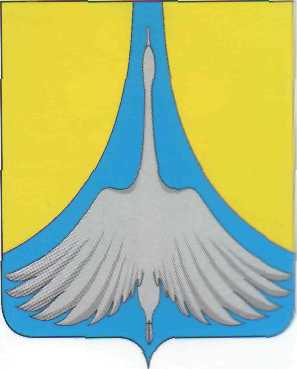 РОССИЙСКАЯ ФЕДЕРАЦИЯАДМИНИСТРАЦИЯ СИМСКОГО ГОРОДСКОГО ПОСЕЛЕНИЯ                           АШИНСКОГО МУНИЦИПАЛЬНОГО РАЙОНА                                                                ЧЕЛЯБИНСКОЙ ОБЛАСТИПОСТАНОВЛЕНИЕот 07.07.2022  года   № 116О принятии решения о подготовке проекта внесения изменений в правила землепользования и застройки Симского городского поселенияРуководствуясь ст. 31, п. 3.3 ст. 33 Градостроительного кодекса Российской Федерации, Земельным кодексом Российской Федерации, Федеральным законом от 6 октября 2003 года № 131-ФЗ «Об общих принципах организации местного самоуправления в Российской Федерации», Положением о составе, порядке подготовки документов территориального планирования Ашинского муниципального района, утвержденным постановлением администрации Ашинского муниципального района от 23.11.2021 № 1626, Уставом Симского городского поселения              ПОСТАНОВЛЯЮ:1. Принять решение о подготовке проекта внесения изменений в правила землепользования и застройки Симского городского поселения, утвержденные Решением Совета депутатов Симского городского поселения от 29.07.2020 № 285. 2. Организацию работы по подготовке проекта внесения изменений в правила землепользования и застройки Симского городского поселения и осуществление контроля указанной работы возложить на Комиссию по землепользованию и застройке Ашинского муниципального района, утвержденную постановлением администрации Ашинского муниципального района от 10.04.2020г. № 421.3. Настоящее постановление подлежит размещению на официальном сайте Симского городского поселения www.gorodsim.ru.4. Настоящее постановление вступает в силу со дня его подписания.5. Контроль исполнения настоящего постановления оставляю за собой.Глава Симского городского поселения                                                                 Р.Р. ГафаровСОГЛАСОВАНО:Заместитель главы администрацииСимского городского поселения                                                                                      Дромашко Ю.Е.      РАСЧЕТ РАССЫЛКИ:Дело                                               - 2экз.КУМИ и ЗО                                   - 1экз.Администрация АМР                   - 1экз.Исп: Смирнова С.В.тел. (35-159) 79–8-71. 